Publicado en Ciudad de México el 01/07/2022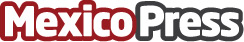 Dicio da a conocer las nuevas perspectivas de inclusión financieraLa tecnología ha supuesto un gran cambio en el mundo de las finanzas y ha contribuido a impulsar la inclusión financiera en gran medida. Y es que, tecnologías como las de blockchain y biometría, han sido claves para la personalización y expansión de los servicios financierosDatos de contacto:Moises HernandezTouchPointMarketing5544884729Nota de prensa publicada en: https://www.mexicopress.com.mx/dicio-da-a-conocer-las-nuevas-perspectivas-de Categorías: Finanzas Telecomunicaciones Emprendedores Innovación Tecnológica http://www.mexicopress.com.mx